 Propozycje zajęci rewalidacyjnych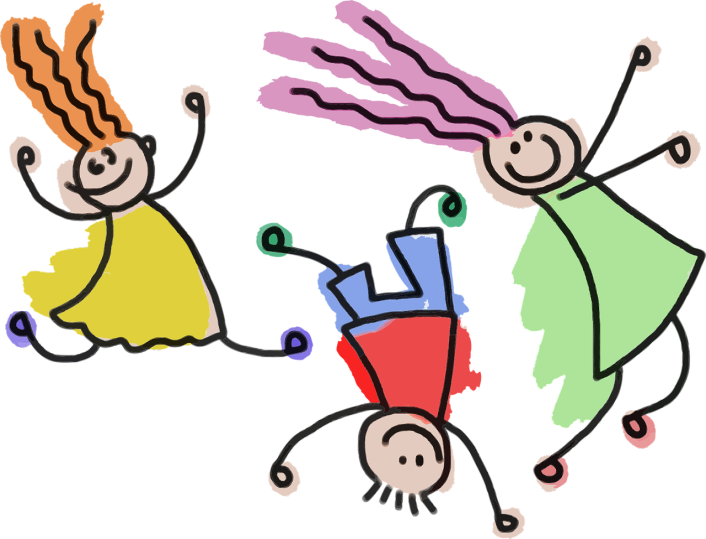 KWIECIEŃ   27   -  30  IV 2020r.                                Propozycje                          ĆWICZEŃ ODDECHOWYCH„DMUCHANIE WIELKIEGO BALONU” Dziecko siada na krześle z wyprostowanymi plecami.Jego zadaniem jest dmuchanie wielkiego niewidzialnego kolorowego balonuW tym celu nabiera powietrze nosem i wypuszcza ustami wyobrażając sobie jak jego balon staje się coraz większy i większyWypuszczanie powietrza powinno przypominać dmuchanie gigantycznego balonu . Ćwiczenia rozwijające mowę i kształtowanie umiejętności porozumiewania się z innymiĆwiczenia narządów mowy:- usprawnianie płynności ruchów języka, warg, szczęki- wysuwanie języka w różnych kierunkach- masaże obszaru ustno - twarzowegĆwiczenia słuchowe:Ćwiczenia wykorzystaniem bodźców  niewerbalnych- ile razy uderzę w bębenek - rytmiczne klaskanie, tupanie, stukanieĆwiczenia głosowe, mające na celu uzyskanie efektu dźwiękowego w jamie ustnej: - śpiewanie krótkich, pojedynczych głosekĆwiczenia manualne i grafomotoryczne
(usprawnianie grafomotoryczne zaczynamy od najprostszych ćwiczeń)Ćwiczenia motoryki dużejLuźne wymachy rąk, krążenie ramion, klaskanieĆwiczenia w marszuZabawy skoczne z (wykorzystaniem różnych przedmiotów np. plastikowe butelki, puszki, klocki itp.)Ćwiczenia rozwijające orientacje w schemacie ciała i przestrzeninazywanie części ciała;orientacja w schemacie ciała: daj lewą rękę, tupnij prawą nogą itp.;orientacja w przestrzeni: idź 2 kroki do przodu, do tyłu, na lewo, w prawośpiewanie piosenki z pokazywaniem: Głowa, ramiona,     kolana, pięty, 3x           Głowa, ramiona,           olana, pięty,           oczy, uszy, usta, nos.Piosenkę tę można śpiewać w tempie bardzo wolnym przechodząc do coraz szybszegoObrysowywanie według szablonu – dziecko na pomalowanej kartce obrysowuje szablon np. liścia klonu, a następnie wycina po liniach. Ćwiczenie plastyczne  malowanie grubym pędzlem na papierze pakowym pionowych i ukośnych linii jako pnia drzewa i gałęzi.przyklejania kolorowego liścia klonu.Ćwiczenia w doskonaleniu percepcji dotykowej. Zabawy z różnorodnymi materiałami. Ćwiczenia percepcji dotykowej na materiałach sypkich, lejących  celem dostarczania różnych doznań dotykowych.Zabawa w ryżu – rodzic  przygotowuje miskę z ryżem. Dziecko wkłada do miski ręce i bawi się ryżem, dotyka rękoma, przesypuje z ręki do ręki, wsypuje do małego pojemniczka (np. kubek), potrząsa ziarenkami w pojemniku.  Zabawa ryżem zapewnia dziecku wrażenia dotykowe oraz kształtuje umiejętność wykonywania precyzyjnych ruchów dłoni, kształtuje koordynację wzrokowo-ruchową.Ćwiczenia w lepieniu:ozdabianie tekturowych talerzyków elementami z plasteliny, według pomysłu dzieci,lepienie różnych form przez łączenie oddzielnie formowanych części.Zabawy paluszkowe – motoryka małaDla grzecznych dzieci
Dla grzecznych dzieci słoneczko świeci (rączki w górę)
A dla niegrzecznych?… wcale nie świeci(kiwamy palcem)
Rybki pływają (złożone rączki naśladują płynącą rybkę)
Ptaszki fruwają (machamy „skrzydełkami”)
Motylek poleciał w daleki świat (truptamy w dowolnym kierunku)Do opracowania zabaw wykorzystałam pomoce ze strony internetowej     .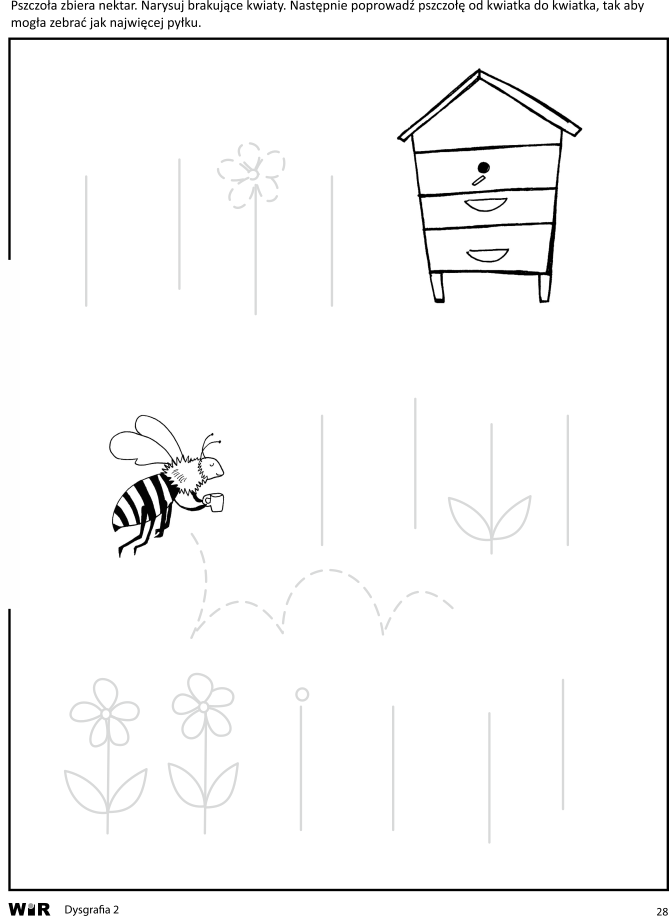 